TREĆI i ĆETVRTI deo ispita iz predmeta Mašinski materijali biće održan u ČETVRTAK 18.01.2024. sa početkom u 21:00h,u Amfiteatrima i učionicama na 1. i 2. spratuMM i ME - ČEKATI ISPRED ULAZA U AMFITEATREMP – ČEKATI NA 2. SPRATU (203, 204)Predmetni nastavnik:Dr Dragan Rajnović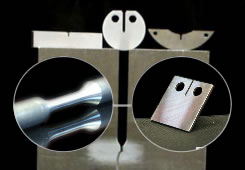 MAŠINSKI MATERIJALIMašinstvo